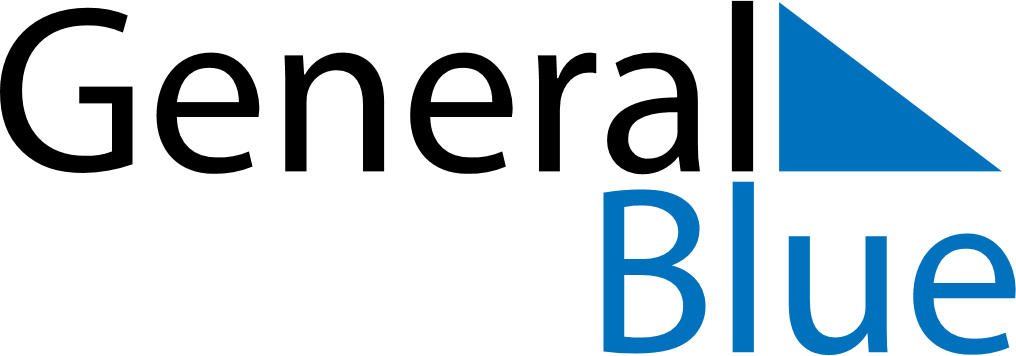 May 2024May 2024May 2024May 2024May 2024May 2024Tampere, Pirkanmaa, FinlandTampere, Pirkanmaa, FinlandTampere, Pirkanmaa, FinlandTampere, Pirkanmaa, FinlandTampere, Pirkanmaa, FinlandTampere, Pirkanmaa, FinlandSunday Monday Tuesday Wednesday Thursday Friday Saturday 1 2 3 4 Sunrise: 5:13 AM Sunset: 9:30 PM Daylight: 16 hours and 16 minutes. Sunrise: 5:10 AM Sunset: 9:32 PM Daylight: 16 hours and 22 minutes. Sunrise: 5:07 AM Sunset: 9:35 PM Daylight: 16 hours and 27 minutes. Sunrise: 5:05 AM Sunset: 9:38 PM Daylight: 16 hours and 33 minutes. 5 6 7 8 9 10 11 Sunrise: 5:02 AM Sunset: 9:40 PM Daylight: 16 hours and 38 minutes. Sunrise: 4:59 AM Sunset: 9:43 PM Daylight: 16 hours and 44 minutes. Sunrise: 4:56 AM Sunset: 9:46 PM Daylight: 16 hours and 49 minutes. Sunrise: 4:53 AM Sunset: 9:49 PM Daylight: 16 hours and 55 minutes. Sunrise: 4:50 AM Sunset: 9:51 PM Daylight: 17 hours and 0 minutes. Sunrise: 4:48 AM Sunset: 9:54 PM Daylight: 17 hours and 6 minutes. Sunrise: 4:45 AM Sunset: 9:57 PM Daylight: 17 hours and 11 minutes. 12 13 14 15 16 17 18 Sunrise: 4:42 AM Sunset: 9:59 PM Daylight: 17 hours and 17 minutes. Sunrise: 4:40 AM Sunset: 10:02 PM Daylight: 17 hours and 22 minutes. Sunrise: 4:37 AM Sunset: 10:05 PM Daylight: 17 hours and 27 minutes. Sunrise: 4:34 AM Sunset: 10:07 PM Daylight: 17 hours and 32 minutes. Sunrise: 4:32 AM Sunset: 10:10 PM Daylight: 17 hours and 38 minutes. Sunrise: 4:29 AM Sunset: 10:12 PM Daylight: 17 hours and 43 minutes. Sunrise: 4:27 AM Sunset: 10:15 PM Daylight: 17 hours and 48 minutes. 19 20 21 22 23 24 25 Sunrise: 4:24 AM Sunset: 10:17 PM Daylight: 17 hours and 53 minutes. Sunrise: 4:22 AM Sunset: 10:20 PM Daylight: 17 hours and 58 minutes. Sunrise: 4:19 AM Sunset: 10:22 PM Daylight: 18 hours and 2 minutes. Sunrise: 4:17 AM Sunset: 10:25 PM Daylight: 18 hours and 7 minutes. Sunrise: 4:15 AM Sunset: 10:27 PM Daylight: 18 hours and 12 minutes. Sunrise: 4:13 AM Sunset: 10:30 PM Daylight: 18 hours and 17 minutes. Sunrise: 4:11 AM Sunset: 10:32 PM Daylight: 18 hours and 21 minutes. 26 27 28 29 30 31 Sunrise: 4:08 AM Sunset: 10:34 PM Daylight: 18 hours and 26 minutes. Sunrise: 4:06 AM Sunset: 10:37 PM Daylight: 18 hours and 30 minutes. Sunrise: 4:04 AM Sunset: 10:39 PM Daylight: 18 hours and 34 minutes. Sunrise: 4:02 AM Sunset: 10:41 PM Daylight: 18 hours and 38 minutes. Sunrise: 4:01 AM Sunset: 10:43 PM Daylight: 18 hours and 42 minutes. Sunrise: 3:59 AM Sunset: 10:45 PM Daylight: 18 hours and 46 minutes. 